http://www.europarl.europa.eu/sides/getDoc.do?pubRef=-//EP//TEXT+WQ+E-2018-003868+0+DOC+XML+V0//ENhttp://www.europarl.europa.eu/sides/getAllAnswers.do?reference=E-2018-003868&language=IThttp://www.europarl.europa.eu/sides/getAllAnswers.do?reference=E-2018-003868&language=ENInterrogazioni parlamentariInterrogazioni parlamentari12 luglio 2018Interrogazione con richiesta di risposta scritta
alla Commissione (Vicepresidente/Alto Rappresentante)
Articolo 130 del regolamento
Sergio Gaetano Cofferati (S&D)Interrogazione con richiesta di risposta scritta
alla Commissione (Vicepresidente/Alto Rappresentante)
Articolo 130 del regolamento
Sergio Gaetano Cofferati (S&D) Oggetto:  VP/HR — Azioni per porre fine al blocco della Striscia di Gaza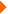 La popolazione palestinese della Striscia di Gaza, in particolare i bambini, si trova in una situazione di emergenza.Stando ai dati delle Nazioni Unite, a Gaza 1 300 000 persone necessitano di assistenza umanitaria.Tenuto conto degli impegni assunti dall'Unione europea relativamente alla cessazione del blocco della Striscia di Gaza, in particolare per quanto riguarda la frontiera di Gaza e il valico di Rafah, comprese le conclusioni del Consiglio del 14 agosto 2014,nonché delle recenti, preoccupanti informazioni relative alla possibilità che un impianto portuale venga costruito al di fuori della Striscia di Gaza,può il VP/HR rispondere ai seguenti quesiti: quali azioni ha intrapreso, di concerto con la Commissione, per garantire la fine del blocco della Striscia di Gaza?Quali misure sono state adottate per quanto riguarda l'impegno a «sostenere un eventuale meccanismo internazionale approvato dal Consiglio di sicurezza delle Nazioni Unite, anche mediante la riattivazione e l'eventuale estensione del campo di applicazione e la proroga del mandato della sua missione EUBAM Rafah»?Quali azioni il VP/HR e la Commissione hanno adottato per valutare le «opzioni […] atte ad assicurare il pieno accesso e la piena circolazione attraverso tutti i porti di ingresso di Gaza», al fine di garantire la riapertura del porto di Gaza e assicurare che esso venga a trovarsi all'interno della Striscia di Gaza e non operi sotto il controllo israeliano?La popolazione palestinese della Striscia di Gaza, in particolare i bambini, si trova in una situazione di emergenza.Stando ai dati delle Nazioni Unite, a Gaza 1 300 000 persone necessitano di assistenza umanitaria.Tenuto conto degli impegni assunti dall'Unione europea relativamente alla cessazione del blocco della Striscia di Gaza, in particolare per quanto riguarda la frontiera di Gaza e il valico di Rafah, comprese le conclusioni del Consiglio del 14 agosto 2014,nonché delle recenti, preoccupanti informazioni relative alla possibilità che un impianto portuale venga costruito al di fuori della Striscia di Gaza,può il VP/HR rispondere ai seguenti quesiti: quali azioni ha intrapreso, di concerto con la Commissione, per garantire la fine del blocco della Striscia di Gaza?Quali misure sono state adottate per quanto riguarda l'impegno a «sostenere un eventuale meccanismo internazionale approvato dal Consiglio di sicurezza delle Nazioni Unite, anche mediante la riattivazione e l'eventuale estensione del campo di applicazione e la proroga del mandato della sua missione EUBAM Rafah»?Quali azioni il VP/HR e la Commissione hanno adottato per valutare le «opzioni […] atte ad assicurare il pieno accesso e la piena circolazione attraverso tutti i porti di ingresso di Gaza», al fine di garantire la riapertura del porto di Gaza e assicurare che esso venga a trovarsi all'interno della Striscia di Gaza e non operi sotto il controllo israeliano?Question for written answer
to the Commission (Vice-President/High Representative)
Rule 130
Sergio Gaetano Cofferati (S&D)Question for written answer
to the Commission (Vice-President/High Representative)
Rule 130
Sergio Gaetano Cofferati (S&D) Subject:  VP/HR — Actions to end the blockade of the Gaza StripConsidering the ongoing emergency situation for the Palestinian people in the Gaza Strip, in particular children;Considering that, according to UN data, 1.3 million people in Gaza are in need of humanitarian assistance;Taking into account the commitments made by the European Union with regard to ending the blockade of the Gaza Strip, in particular with regard to the Gaza port and the Rafah crossing, including the Council Conclusions of 14 August 2014;Considering the recent worrying information regarding the possibility of a port facility being set up only outside the Gaza Strip;Which actions have the VP/HR and the Commission taken to ensure the end of the blockade of the Gaza Strip?Which steps have been taken with regard to the commitment to ‘support a possible international mechanism endorsed by the UNSC, including through the reactivation and possible extension in scope and mandate of its EUBAM Rafah mission’?Which actions have the VP/HR and the Commission taken to assess the ‘options […] to enable full access and movement through all Gaza ports of entry’, to ensure that the Gaza port is re-opened and to guarantee that this port is inside the Gaza Strip and does not operate under Israeli control?Considering the ongoing emergency situation for the Palestinian people in the Gaza Strip, in particular children;Considering that, according to UN data, 1.3 million people in Gaza are in need of humanitarian assistance;Taking into account the commitments made by the European Union with regard to ending the blockade of the Gaza Strip, in particular with regard to the Gaza port and the Rafah crossing, including the Council Conclusions of 14 August 2014;Considering the recent worrying information regarding the possibility of a port facility being set up only outside the Gaza Strip;Which actions have the VP/HR and the Commission taken to ensure the end of the blockade of the Gaza Strip?Which steps have been taken with regard to the commitment to ‘support a possible international mechanism endorsed by the UNSC, including through the reactivation and possible extension in scope and mandate of its EUBAM Rafah mission’?Which actions have the VP/HR and the Commission taken to assess the ‘options […] to enable full access and movement through all Gaza ports of entry’, to ensure that the Gaza port is re-opened and to guarantee that this port is inside the Gaza Strip and does not operate under Israeli control?nterrogazioni parlamentarinterrogazioni parlamentari21 settembre 2018Risposta della Vicepresidente Federica Mogherini a nome della Commissione europeaRisposta della Vicepresidente Federica Mogherini a nome della Commissione europeaAffrontare la drammatica situazione umanitaria e socioeconomica nella Striscia di Gaza costituisce una priorità immediata. L'UE continuerà a richiedere, come in passato, un cambiamento radicale della situazione politica, economica e in termini di sicurezza, tra cui la fine del blocco e la totale apertura dei valichi, rispondendo al contempo alle preoccupazioni di Israele in materia di sicurezza.L'UE è pronta a dispiegare la missione dell'UE di assistenza alle frontiere (EUBAM) al valico di Rafah non appena richiesto dalle parti e se le condizioni politiche e di sicurezza lo consentono. In attesa del dispiegamento, nel 2014 l'EUBAM ha iniziato a rafforzare le capacità dell'Autorità palestinese (AP) attraverso il progetto per la preparazione dell'Autorità palestinese. L'obiettivo è quello di potenziare la preparazione dell'Amministrazione generale dei confini e dei valichi (GABC).Dall'inizio del 2018, attraverso l'organizzazione congiunta di due riunioni del comitato di collegamento ad hoc (AHLC), l'UE collabora strettamente con l'Egitto, le Nazioni Unite e la Norvegia per definire un contributo significativo agli sforzi diretti a migliorare la situazione socioeconomica e umanitaria a Gaza e a consentire all'AP di ripristinare pienamente la governance.Affrontare la drammatica situazione umanitaria e socioeconomica nella Striscia di Gaza costituisce una priorità immediata. L'UE continuerà a richiedere, come in passato, un cambiamento radicale della situazione politica, economica e in termini di sicurezza, tra cui la fine del blocco e la totale apertura dei valichi, rispondendo al contempo alle preoccupazioni di Israele in materia di sicurezza.L'UE è pronta a dispiegare la missione dell'UE di assistenza alle frontiere (EUBAM) al valico di Rafah non appena richiesto dalle parti e se le condizioni politiche e di sicurezza lo consentono. In attesa del dispiegamento, nel 2014 l'EUBAM ha iniziato a rafforzare le capacità dell'Autorità palestinese (AP) attraverso il progetto per la preparazione dell'Autorità palestinese. L'obiettivo è quello di potenziare la preparazione dell'Amministrazione generale dei confini e dei valichi (GABC).Dall'inizio del 2018, attraverso l'organizzazione congiunta di due riunioni del comitato di collegamento ad hoc (AHLC), l'UE collabora strettamente con l'Egitto, le Nazioni Unite e la Norvegia per definire un contributo significativo agli sforzi diretti a migliorare la situazione socioeconomica e umanitaria a Gaza e a consentire all'AP di ripristinare pienamente la governance.Parliamentary questionsParliamentary questions21 September 2018Answer given by Vice-President Mogherini on behalf of the European CommissionAnswer given by Vice-President Mogherini on behalf of the European CommissionAddressing the dire humanitarian and socioeconomic situation in the Gaza Strip is an immediate priority. The EU has and will continue to call for a fundamental change of the political, security and economic situation, including the end of the closure and a full opening of the crossing points, while addressing Israel's security concerns.The EU is ready to redeploy the EU Border Assistance Mission (EUBAM) at the Rafah crossing point as soon as requested by the parties and when political and security conditions allow. Pending its redployment, in 2014 the EUBAM started providing capacity-building to the Palestinian Authority (PA) through the Palestinian Authority Preparedness Project. This is aimed at enhancing the preparedness of the General Administration for Border and Crossings (GABC).Through the co-hosting of two dedicated meetings of the ad Hoc Liaison Committee (AHLC) since the beginning of 2018, the EU has worked closely with Egypt, the United Nations and Norway on fine-tuning a meaningful contribution to efforts aimed at improving the socioeconomic and humanitarian situation in Gaza and enabling the PA to resume full governance.Addressing the dire humanitarian and socioeconomic situation in the Gaza Strip is an immediate priority. The EU has and will continue to call for a fundamental change of the political, security and economic situation, including the end of the closure and a full opening of the crossing points, while addressing Israel's security concerns.The EU is ready to redeploy the EU Border Assistance Mission (EUBAM) at the Rafah crossing point as soon as requested by the parties and when political and security conditions allow. Pending its redployment, in 2014 the EUBAM started providing capacity-building to the Palestinian Authority (PA) through the Palestinian Authority Preparedness Project. This is aimed at enhancing the preparedness of the General Administration for Border and Crossings (GABC).Through the co-hosting of two dedicated meetings of the ad Hoc Liaison Committee (AHLC) since the beginning of 2018, the EU has worked closely with Egypt, the United Nations and Norway on fine-tuning a meaningful contribution to efforts aimed at improving the socioeconomic and humanitarian situation in Gaza and enabling the PA to resume full governance.